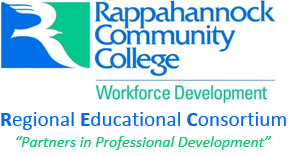 2019 Summer Regional Educational Consortium Professional Development SessionsThis schedule of sessions is subject to change.  Visit Portaportal.com (Guest Login: REC2019) for up to date information as the dates get closer.  If a session is cancelled, registered participants will be notified via the email address provided in your registration profile.  Please check it frequently prior to your sessions.  Prior to registration, you must create or update your profile in the WES registration system.  Registration is scheduled to open on May 1. Preregistration is required.  Walk-ins will not be allowed.  Register EARLY as some sessions fill up quickly!   You may sign up for as many sessions as you wish.  There is no charge to participants.  Please attend all sessions you register for!!  To register, go to Rappahannock.augusoft.net and log in.  Once you log in, go to Browse All Classes under Education and Training, click on Regional Education and all the classes will display.  Add sessions to cart and check out.  If you do not get a confirmation email your registration was not completed.*If for any reason you are unable to attend a session you register for, you must contact the RCC Workforce Development Center at 804-333-6828 to cancel your reservation and allow someone on the waitlist to utilize your seat. School Superintendents will receive a list of participants per session.*Building and room temperatures can fluctuate greatly during the summer and are not usually controlled on site.  Please dress accordingly.  *Snacks and drinks are not provided and may not be available at the site.  You are welcome to bring what you need.  Six hour sessions have an hour break for lunch and it is highly recommended that you bring your lunch, as restaurants are sometimes not convenient to the session site.  Some sessions require you to bring a lunch.  Please read the session details in the description column. Certificates given indicate the number of hours you are in a session.  Points may be “bundled” under professional development for teacher license renewal.  See your administrator if you have questions.   If you have any questions, contact Vicky Reid at vreid@rappahannock.edu or 804-758-6755.  Registration closes at 12 AM 10 days prior to each session.  The specific location of each session is listed in Portaportal and in the list below.  Please pay attention to session logistics for more information.  DateTimeTitleDescriptionPresenterLocationNotes6.4.198:30 AM – 3:30 PMFrom Seatwork to FeetworkThis highly interactive workshop will give teachers strategies they can use immediately in classrooms at any grade level.  If you are looking for a passive workshop environment, this isn’t it.  Today’s students will enter a workplace environment that will demand a skill set including oral language skills, collaboration, and critical thinking.  The foundation for this workshop is based on the requirements of the common core State Standards (speaking and listening, comprehension, and collaboration).  The presenter will model several strategies, including pair shares, paired verbal fluency, conversation flip side, and synectics.  Participants will move, share, laugh, and learn in a fast-paced workshop environment that is practical and fun. Targeted Audience: School teachers (General and Special Education), K-12 Administrators, ParaprofessionalsSession logistics:  Presenter: Ron NashLocation: Madison Elementary School, 9075 Chance Pl, Ruther Glen, VA 22546Cafeteria*Pre-registration required*Bring your picture ID for check-in*For full day sessions, lunch is on your own; it is highly recommended you bring a bag lunch*You are welcome to bring your own drinks and snacks*Potential VA Teacher Licensure Renewal points = 6*For more information, including presenter bio, go to Portaportal.com Guest Login REC2019*If for any reason you are unable to attend a session you register for, you must contact the RCC Workforce Development Center at 804-333-6828 to cancel your reservation and allow someone on the waitlist to utilize your seat.*Building and room temperatures can fluctuate greatly during the summer and are not usually controlled on site.  Please dress accordingly.  Ron NashMadison Elementary School9075 Chance Pl., Ruther Glen, VA 22546CafeteriaMin = 25Max = 756.5.198:30 AM – 2:30 PMHeartsaver Adult and Child CPR and First AidThis CPR course meets the “hands on” requirements of the teacher license renewal requirement.  Participants should dress appropriately to work on the floor and at a table.  Books are included.  The lunch break will be a working lunch of 30 minutes so bring a lunch and drink.  During this time, you will be able to ask any questions you have and practice any skills you want more time on.  Targeted Audience: All School Division StaffSession logistics:  Presenter: CPR ConsultantsLocation: RCC Glenns Campus, 12745 College Drive, Glenns, VA 23149Room 152*Pre-registration required*Bring your picture ID for check-in*You need to bring a lunch since the lunch break is 30 minutes*Potential VA Teacher Licensure Renewal points = 6*For more information, including presenter bio, go to Portaportal.com Guest Login REC2019*If for any reason you are unable to attend a session you register for, you must contact the RCC Workforce Development Center at 804-333-6828 to cancel your reservation and allow someone on the waitlist to utilize your seat.*Building and room temperatures can fluctuate greatly during the summer and are not usually controlled on site.  Please dress accordingly.  CPR ConsultantsRCC Glenns12745 College DrGlennsRoom 152Min = 10Max = 256.17.198:30 AM – 3:30 PMIntroduction to American Sign LanguageThis session is designed to teach the fundamentals of fingerspelling, American Sign Language structure, and sign language vocabulary.  Participants will explore and develop skills for communication with the deaf and hard of hearing. Participants should have access to the book Sign Language Made Simple (ISBN: 0385488572).   Check with your school division to see if a copy is available.  Targeted Audience:All School Division StaffSession Logistics:Presenter: Elise GedickeLocation: RCC Glenns Campus; 12745 College Drive, Glenns, VA 23149Room 152*Pre-registration required*Bring your picture ID for check-in*For full day sessions, lunch is on your own; it is highly recommended you bring a bag lunch*You are welcome to bring your own drinks and snacks*Potential VA Teacher Licensure Renewal points = 6*For more information, including presenter bio, go to Portaportal.com Guest Login REC2019*If for any reason you are unable to attend a session you register for, you must contact the RCC Workforce Development Center at 804-333-6828 to cancel your reservation and allow someone on the waitlist to utilize your seat.*Building and room temperatures can fluctuate greatly during the summer and are not usually controlled on site.  Please dress accordingly.  Elise GedickeRCC Glenns12745 College Dr. GlennsRoom 152Min = 10Max = 256.18.198:30 AM – 2:30 PMHeartsaver Adult and Child CPR and First AidThis CPR course meets the “hands on” requirements of the teacher license renewal requirement.  Participants should dress appropriately to work on the floor and at a table.  Books are included. The lunch break will be a working lunch of 30 minutes so bring a lunch and drink.  During this time, you will be able to ask any questions you have and practice any skills you want more time on.  Targeted Audience: All School Division StaffSession logistics:  Presenter: CPR ConsultantsLocation: RCC Kilmarnock Site, 447 N. Main Street, Kilmarnock Room 100*Pre-registration required*Bring your picture ID for check-in*You need to bring a lunch since the lunch break is 30 minutes*Potential VA Teacher Licensure Renewal points = 6*For more information, including presenter bio, go to Portaportal.com Guest Login REC2019*If for any reason you are unable to attend a session you register for, you must contact the RCC Workforce Development Center at 804-333-6828 to cancel your reservation and allow someone on the waitlist to utilize your seat.*Building and room temperatures can fluctuate greatly during the summer and are not usually controlled on site.  Please dress accordingly.  CPR ConsultantsRCC Kilmarnock447 N. Main Street, KilmarnockRoom 100Min = 10Max = 256.20.198:30 AM – 12:30 PMBuilding PBAs and Paired Reading Passages Using Virginia’s Primary SourcesVDOE staff will present the most up to date implementation guidelines on performance-based assessments and elementary reading initiatives.  Then they will connect educators with a wide array of Virginia-based primary sources from the Virginia Museum of History and Culture, Blue Ridge Institute and Museum, and others to help them build effective, hands-on instruction for their classrooms.  Targeted Audience: K-12 History and English Teachers and AdministratorsSession logistics:  Presenter: Taylor Snow and Carmen KurekLocation: RCC Glenns Campus, 12745 College Dr., Glenns, VA 23149Room 112*Pre-registration required*Bring your picture ID for check-in*You are welcome to bring your own drinks and snacks*Potential VA Teacher Licensure Renewal points = 4*For more information, including presenter bio, go to Portaportal.com Guest Login REC2019*If for any reason you are unable to attend a session you register for, you must contact the RCC Workforce Development Center at 804-333-6828 to cancel your reservation and allow someone on the waitlist to utilize your seat.*Building and room temperatures can fluctuate greatly during the summer and are not usually controlled on site.  Please dress accordingly.  Taylor Snow and Carmen KurekRCC Glenns12745 College Dr.GlennsRoom 112Min = 10Max = 306.24.198:30 AM – 3:30 PMIntroduction to the Desmos Graphing Calculator and ActivitiesIn this session, participants will learn about the free Desmos online graphing calculator.  The presenter will share how the Desmos calculators can be used for both teacher modeling and student problem solving.  Use movable points, dynamic sliders, quick regression, geometry constructions, and more to help your students make sense of math.   Experience a Desmos activity through a student lens and learn how to use the teacher dashboard and classroom conversation toolkit to facilitate individual and collaborative student thinking.  Participants will learn how to implement dynamic lessons and use pre-built activities from Desmos itself and its user community.  Bring a tablet or laptop to maximize your participation.  Targeted Audience:Grades 6 -12 Math teachers and administratorsSession Logistics:Presenter: Desmos Inc. presenterLocation: RCC Glenns Campus; 12745 College Drive, Glenns, VA 23149Room 157*Pre-registration required*Bring your picture ID for check-in*For full day sessions, lunch is on your own; it is highly recommended you bring a bag lunch*You are welcome to bring your own drinks and snacks*Potential VA Teacher Licensure Renewal points = 6*For more information, including presenter bio, go to Portaportal.com Guest Login REC2019*If for any reason you are unable to attend a session you register for, you must contact the RCC Workforce Development Center at 804-333-6828 to cancel your reservation and allow someone on the waitlist to utilize your seat.*Building and room temperatures can fluctuate greatly during the summer and are not usually controlled on site.  Please dress accordingly.  Desmos, Inc. presenterRCC Glenns12745 College Dr.GlennsRoom 157Min = 10Max = 606.24.198:30 AM – 12:30 PMParaprofessionals: Roles, Responsibilities & ProfessionalismParticipants will review regulatory language regarding the roles and responsibilities of paraprofessionals within public school settings.  Best practices on the relevant topic of professionalism will also be addressed.  Participants will discuss and role-play various scenarios on how to handle challenging situations between colleagues (i.e., fellow paraprofessionals, teacher, administrators and parents).  Effective behavior management of students will be discussed.  Bring your questions and concerns!  Targeted Audience:Paraprofessionals and administratorsSession Logistics:Presenter: Dr. Sheila CarrLocation: RCC Warsaw Campus, 52 Campus Dr., Warsaw, VA 22572Room 117*Pre-registration required*Bring your picture ID for check-in*You are welcome to bring your own drinks and snacks*Potential VA Teacher Licensure Renewal points = 4*For more information, including presenter bio, go to Portaportal.com Guest Login REC2019*If for any reason you are unable to attend a session you register for, you must contact the RCC Workforce Development Center at 804-333-6828 to cancel your reservation and allow someone on the waitlist to utilize your seat.*Building and room temperatures can fluctuate greatly during the summer and are not usually controlled on site.  Please dress accordingly.  Dr. Sheila CarrRCC Warsaw52 Campus Dr. WarsawRoom 117Min = 10Max = 306.25.198:30 AM – 3:30 PMRestorative Justice: Alternative to Exclusionary Disciplinary PracticesParticipants will learn about preventative and proactive approaches to reduce academic failure, acting out behaviors, truancy, dropout rates, and psychological trauma and mental health consequences.  Focus is on changing behavior versus merely monitoring disruptive behaviors.  Session includes review and discussion of various types of Restorative Practices (e.g., class circles/meetings; community conferencing; community service; conflict resolution programs; peer juries; peer mediation; social-emotional learning).  Aligns well with Multi-tiered systems of Support (MTSS) & Positive Behavioral Intervention Support (PBIS) initiatives.  NOTE:  Does NOT replace or negate Student Code of conduct policies! Targeted Audience:Teachers (General and Special Education), Administrators, Paraprofessionals, Guidance Counselors and School Social WorkersSession Logistics:Presenter: Dr. Sheila CarrLocation: RCC Glenns Campus; 12745 College Drive, Glenns, VA 23149Room 112*Pre-registration required*Bring your picture ID for check-in*For full day sessions, lunch is on your own; it is highly recommended you bring a bag lunch*You are welcome to bring your own drinks and snacks*Potential VA Teacher Licensure Renewal points = 6*For more information, including presenter bio, go to Portaportal.com Guest Login REC2019*If for any reason you are unable to attend a session you register for, you must contact the RCC Workforce Development Center at 804-333-6828 to cancel your reservation and allow someone on the waitlist to utilize your seat.*Building and room temperatures can fluctuate greatly during the summer and are not usually controlled on site.  Please dress accordingly.  Dr. Sheila CarrRCC Glenns12745 College Dr.GlennsRoom 112Min = 10Max = 306.25.198:30 AM – 12:30 PMReciprocal Teaching:  Providing Purpose to Students in Small GroupThis session will allow participants to delve into the four strategies of Reciprocal Teaching and explore how they can be used to engage, motivate, and provide purpose to students during small group instruction.  The workshop is designed to be hands-on, and attendees will apply newly learned knowledge to create instructional materials and actual lessons to use in their classroom.  Targeted Audience:3rd – 5th grade teachers, reading specialist, Title I reading teachers, and administratorsSession Logistics:Presenter: Terri McCaughanLocation: RCC Glenns Campus; 12745 College Drive, Glenns, VA 23149Room 172*Pre-registration required*Bring your picture ID for check-in*For full day sessions, lunch is on your own; it is highly recommended you bring a bag lunch*You are welcome to bring your own drinks and snacks*Potential VA Teacher Licensure Renewal points = 4*For more information, including presenter bio, go to Portaportal.com Guest Login REC2019*If for any reason you are unable to attend a session you register for, you must contact the RCC Workforce Development Center at 804-333-6828 to cancel your reservation and allow someone on the waitlist to utilize your seat.*Building and room temperatures can fluctuate greatly during the summer and are not usually controlled on site.  Please dress accordingly.  Terri McCaughanRCC Glenns12745 College Dr.GlennsRoom 172Min = 10Max = 256.26.198:30 AM – 3:30 PMA Day on the Bay – Waterman’s Eco-Heritage TourJoin Captain David Rowe aboard his 43’ Chesapeake Bay Deadrise, BAY QUEST, for a day exploring oystering, crab potting, fishing (trawl surveying with shrimp net), water quality testing and the waterman’s heritage.  Targeted Audience:All School Division StaffSession Logistics:Meet Captain David Rowe at the Lewisetta Marina, 410 Church Lane, Lottsburg, VA 22511 (directions are on his website at bayquestfishing.com and on the REC portal)Pre-registration requiredBring your picture ID for check-inYou should bring a bag lunch and additional water for the day (Capt Rowe has a cooler on the boat for your use)Bring suntan lotion and a hat and be dressed to get wet and dirtyFor more information, including presenter bio and directions, go to Portaportal.com Guest Login REC2019*If for any reason you are unable to attend a session you register for, you must contact the RCC Workforce Development Center at 804-333-6828 to cancel your reservation and allow someone on the waitlist to utilize your seat.                                 Potential teacher licensure renewal points = 6David RoweLewisetta Marina410 Church Lane, Lottsburg, VA 22511Min = 10Max = 246.26.198:30 AM- 12:30 PMsafeTALK: Suicide Prevention and AwarenesssafeTALK is a half-day alertness training that prepares anyone 15 or older, regardless of prior experience or training, to become a suicide-alert helper.  Most people with thoughts of suicide do not truly want to die, but are struggling with pain in their lives.  Through their words and actions, they invite help to stay alive.  safeTALK-trained helpers can recognize these invitations and take action by connecting them with life-saving intervention resources, such as caregivers trained in ASIST.  Targeted Audience:All School Division StaffSession Logistics:Presenter: Amy HartLocation: RCC Warsaw Campus, 52 Campus Dr., Warsaw, VA 22572Room 117*Pre-registration required*Bring your picture ID for check-in*You are welcome to bring your own drinks and snacks*Potential VA Teacher Licensure Renewal points = 4*For more information, including presenter bio, go to Portaportal.com Guest Login REC2019*If for any reason you are unable to attend a session you register for, you must contact the RCC Workforce Development Center at 804-333-6828 to cancel your reservation and allow someone on the waitlist to utilize your seat.*Building and room temperatures can fluctuate greatly during the summer and are not usually controlled on site.  Please dress accordingly.  Amy HartRCC Warsaw52 Campus Dr. WarsawRoom 117Min = 10Max = 306.26.197.10.197.17.197.24.197.31.198.7.196:00 PM – 9:00 PMComposition and Color with BrendaBrenda Sylva, for six evenings, will open the studio and guide in drawing basics, composition and color.  Work at your own pace and develop skills that help all teachers and staff with patience, practice, modeling, diversifying, focus, mediation, and reflection.  The instructor provides all art supplies.  Targeted Audience:All  school division staff – Any and all who have a desire to createSession Logistics:Presenter: Brenda SylvaLocation: RAL Art Center, 19 North Main Street, Kilmarnock, VA 22482*Pre-registration required*Bring your picture ID for check-in*You are welcome to bring your own drinks and snacks*Potential VA Teacher Licensure Renewal points = 18*For more information, including presenter bio, go to Portaportal.com Guest Login REC2019*If for any reason you are unable to attend a session you register for, you must contact the RCC Workforce Development Center at 804-333-6828 to cancel your reservation and allow someone on the waitlist to utilize your seat.*Building and room temperatures can fluctuate greatly during the summer and are not usually controlled on site.  Please dress accordingly.  RAL Art Center/M. SprouseRAL Art Center19 N. Main St. KilmarnockMin = 10Max = 126.27.198:30 AM – 2:30 PMHeartsaver Adult and Child CPR and First AidThis CPR course meets the “hands on” requirements of the teacher license renewal requirement.  Participants should dress appropriately to work on the floor and at a table.  Books are included.  The lunch break will be a working lunch of 30 minutes so bring a lunch and drink.  During this time, you will be able to ask any questions you have and practice any skills you want more time on.  Targeted Audience: All School Division StaffSession logistics:  Presenter: CPR ConsultantsLocation: RCC Warsaw Campus, 52 Campus Dr., Warsaw, VA 22572Room 172*Pre-registration required*Bring your picture ID for check-in*You need to bring a lunch since the lunch break is 30 minutes*Potential VA Teacher Licensure Renewal points = 6*For more information, including presenter bio, go to Portaportal.com Guest Login REC2019*If for any reason you are unable to attend a session you register for, you must contact the RCC Workforce Development Center at 804-333-6828 to cancel your reservation and allow someone on the waitlist to utilize your seat.*Building and room temperatures can fluctuate greatly during the summer and are not usually controlled on site.  Please dress accordingly.  CPR ConsultantsRCC Warsaw52 Campus Dr. WarsawRoom 172Min = 10Max = 256.27.198:30 AM – 3:30 PMA Day on the Bay – Waterman’s Eco-Heritage TourJoin Captain David Rowe aboard his 43’ Chesapeake Bay Deadrise, BAY QUEST, for a day exploring oystering, crab potting, fishing (trawl surveying with shrimp net), water quality testing and the waterman’s heritage.  Targeted Audience:All School Division StaffSession Logistics:Meet Captain David Rowe at the Lewisetta Marina, 410 Church Lane, Lottsburg, VA 22511 (directions are on his website at bayquestfishing.com and on the REC portal)Pre-registration requiredBring your picture ID for check-inYou should bring a bag lunch and additional water for the day (Capt Rowe has a cooler on the boat for your use)Bring suntan lotion and a hat and be dressed to get wet and dirtyFor more information, including presenter bio and directions, go to Portaportal.com Guest Login REC2019*If for any reason you are unable to attend a session you register for, you must contact the RCC Workforce Development Center at 804-333-6828 to cancel your reservation and allow someone on the waitlist to utilize your seat.                                 Potential teacher licensure renewal points = 6David RoweLewisetta Marina410 Church Lane, Lottsburg, VA 22511Min = 10Max = 246.27.198:30 AM – 12:30 PMVowel PowerVowel Power: Fueling Word Recognition – in this session you will gain current information about how students learn words, why some students have difficulty, and how teachers can support word learning for all students.  The session will explore and present assessment and instructional practices in light of what is known about reading development and proficient reading.Targeted Audience:K-2 teachers, elementary reading specialists, and elementary special education teachersSession Logistics:Presenter: Laura Jo DarcyLocation: RCC Warsaw Campus, 52 Campus Dr., Warsaw, VA 22572Room 117*Pre-registration required*Bring your picture ID for check-in*You are welcome to bring your own drinks and snacks*Potential VA Teacher Licensure Renewal points = 4*For more information, including presenter bio, go to Portaportal.com Guest Login REC2019*If for any reason you are unable to attend a session you register for, you must contact the RCC Workforce Development Center at 804-333-6828 to cancel your reservation and allow someone on the waitlist to utilize your seat.*Building and room temperatures can fluctuate greatly during the summer and are not usually controlled on site.  Please dress accordingly.  Laura Jo DarcyRCC Warsaw Room 117Min = 10Max = 306.27.198:30 AM – 12:30 PMAre You Game?Participants will talk about engaging strategies that the students will enjoy doing in your classes.  Some of the strategies are pretty involved and others are easy to adapt.  But, all of them will be fun for your students!  We will talk about Escape Rooms, Escape Boxes, the Game of Clue, Scavenger Hunts, and other games that you can incorporate into your lessons.  We will also talk about a myriad of other activities that can be used in your classes.  Participants are encouraged to bring some lesson plans as they will be given time to start creating some activities.  We will also discuss Performance Based Assessments and how you can incorporate PBAs into your classes.  As a math teacher by trade, I will show you a variety of subjects that these activities could be used for, not just math! ​Targeted Audience:K-2 teachers, elementary reading specialists, and elementary special education teachersSession Logistics:Presenter: Daniel McNamaraLocation: RCC Warsaw Campus, 52 Campus Dr., Warsaw, VA 22572Room 118*Pre-registration required*Bring your picture ID for check-in*You are welcome to bring your own drinks and snacks*Potential VA Teacher Licensure Renewal points = 4*For more information, including presenter bio, go to Portaportal.com Guest Login REC2019*If for any reason you are unable to attend a session you register for, you must contact the RCC Workforce Development Center at 804-333-6828 to cancel your reservation and allow someone on the waitlist to utilize your seat.*Building and room temperatures can fluctuate greatly during the summer and are not usually controlled on site.  Please dress accordingly.  Daniel McNamaraRCC Warsaw Campus Room 118Min = 10Max = 306.27.198:30 AM – 12:30 PMKayaking and Interpretive SkillsParticipants will learn the basics of providing a guided outdoor experience, including relevant historic and environmental information about the area they visit.  Targeted Audience:Biology, Environmental, Outdoor, Physical and all Science EducatorsSession Logistics:Presenter: Shannon AlexanderLocation: Timberneck Creek – 6544 Williams Landing Rd, Hayes, VA (really follow to the very end, where the road meets the water) This is in Gloucester, you turn on Crewe Road (Rt 1307 at the Kroger Shopping Center), which turns into Williams Landing Road (Rt 1303) about halfway to launch.  It is recommended you carpool from Kroger due to limited parking at the launch.  The launch is county owned, but it is an active working waterfront!*Pre-registration required*Bring your picture ID for check-in*Bring your own drinks and snacksDress appropriately: shoes that will stay on your feet and they you don’t mind getting wet and muddy; clothes that will dry quickly – NOT cotton- and that you don’t mind getting wet and muddy; sunblock, drinking water, lunch, hat, any needed medication and medical needs.  *Potential VA Teacher Licensure Renewal points = 4*For more information, including presenter bio, go to Portaportal.com Guest Login REC2019*If for any reason you are unable to attend a session you register for, you must contact the RCC Workforce Development Center at 804-333-6828 to cancel your reservation and allow someone on the waitlist to utilize your seat.*Building and room temperatures can fluctuate greatly during the summer and are not usually controlled on site.  Please dress accordingly.  Shannon AlexanderTimberneck Creek 6544 Williams Landing Road, HayesMin = 10 Max = 157.9.197.11.197.30.198.6.198:30 AM– 3:30 PM8:30 AM – 11:30 AMPlay in the Mud!  Clay and CeramicsJoin local ceramic artist Ed Ramsey at his studio for one full day and three half days of clay!  He toured and shared his studio space a few years ago, but now he provides a more hands on experience!  Bring a notebook because Ed has many years of experience and hints that will enable your focus, connections with core concepts, and craftsmanship levels (not to mention those of your students) to increase.  Build and construct several pieces, learn new glazing techniques, and critique works.  July 9 – full day for building; July 11- morning only to finish building; July 30 – morning only  for glazing; Aug. 6 – morning only, location TBD for critiques and to collect pieces.  You need to attend all sessions.Targeted Audience:All school division staffSession Logistics:Presenter: Ed Ramsey Location: Rappahannock Mud Works 342 Front Street, Sharps (Warsaw) VA 22572*Pre-registration required*Bring your picture ID for check-in*For full day sessions, lunch is on your own; it is highly recommended you bring a bag lunch*You are welcome to bring your own drinks and snacks*Potential VA Teacher Licensure Renewal points = 15*For more information, including presenter bio, go to Portaportal.com Guest Login REC2019*If for any reason you are unable to attend a session you register for, you must contact the RCC Workforce Development Center at 804-333-6828 to cancel your reservation and allow someone on the waitlist to utilize your seat.*Building and room temperatures can fluctuate greatly during the summer and are not usually controlled on site.  Please dress accordingly.  RAL Art Center/Ed Ramsey (Artist); M. Sprouse (facilitator)Rappahannock Mud Works342 Front Street, Warsaw , VA 22572Min = 10Max = 127.9.198:30 AM – 12:30 PMDesigning Effective Formative AssessmentsCurious about how to maximize the full potential of formative assessments in your classroom?  This half-day interactive workshop offers a practical approach to designing effective formative assessment.  Over the course of the workshop, we’ll explore a model of formative assessment that provides a rich understanding of formative assessment as a process rather than an event.  We’ll also develop clarity about the various factors that influence formative assessment and how these factors interact.  Participants will have the opportunity to experience multiple formative assessment techniques firsthand and to design formative assessment techniques for use in their own classrooms.  Targeted Audience:K- 12 teachers and administratorsSession Logistics:Presenter: Sarah P. HyltonLocation: RCC Glenns Campus, 12745 Campus Drive, Glenns, VA 23149Room 172*Pre-registration required*Bring your picture ID for check-in*For full day sessions, lunch is on your own; it is highly recommended you bring a bag lunch*You are welcome to bring your own drinks and snacks*Potential VA Teacher Licensure Renewal points = 4*For more information, including presenter bio, go to Portaportal.com Guest Login REC2019*If for any reason you are unable to attend a session you register for, you must contact the RCC Workforce Development Center at 804-333-6828 to cancel your reservation and allow someone on the waitlist to utilize your seat.*Building and room temperatures can fluctuate greatly during the summer and are not usually controlled on site.  Please dress accordingly.  Sarah P. HyltonRCC Glenns12745 College Dr.Glenns Room 172Min = 10Max = 507.9.198:30 AM – 12:30 PMSocial Media AwarenessOnce thought of as a fad, Social Media is now a pervasive facet of our society. From entertainment and connectivity to education and crime, our reliance on social networking is at an all-time high. This session will focus on the past, present, and future of social media and how social media may be used to commit and prevent crime in schools. Attendees will learn about contemporary social networking sites, tips and tools for teaching communities about social media, and will feature hands-on demonstrations of navigating different social media sites. Participants will learn that certain social media sites are used for certain activities, which may aid in monitoring social media in schools. This multi-media session will leave attendees with new knowledge and skills to use in their personal and professional lives and provide lessons to pass along to the communities the attendees serve.Targeted Audience: All StaffSession logistics:  Presenter: Jessica SmithLocation: RCC Glenns; Room 112*Pre-registration required*Bring your picture ID for check-in*For full day sessions, lunch is on your own; it is highly recommended you bring a bag lunch*You are welcome to bring your own drinks and snacks*Potential VA Teacher Licensure Renewal points = 4*For more information, including presenter bio, go to Portaportal.com Guest Login REC2019*If for any reason you are unable to attend a session you register for, you must contact the RCC Workforce Development Center at 804-333-6828 to cancel your reservation and allow someone on the waitlist to utilize your seat.*Building and room temperatures can fluctuate greatly during the summer and are not usually controlled on site.  Please dress accordingly.  Jessica Smith RCC Glenns Room 112Min = 10Max = 357.10.198:30 AM – 12:30 PMAdolescent Brain Development and TraumaMental health in young children is closely related to their social and emotional development because it includes how they feel about themselves and otherpeople, how they approach problems and challenges, and how they cope with life. Good mental health helps people handle stress, make wise decisions,and get along with others in childhood, and throughout adulthood. However, experiences that children encounter can create stressful reminders that may be detrimental to their mental health. Experiences that persist or get worse over time can be toxic stressors that overwhelm children and make them especiallyvulnerable to mental health problems. This training session will provide an overview of how traumatic stressors can negatively impact a child’s social, emotional, and physical development and lead to problematic behaviors in the classroom, and how educational professionals, school administrators, and school resource officers can be more sensitive to a child’s individual needs.Targeted Audience: All StaffSession logistics:  Presenter: Monique RobinsonLocation: RCC Glenns Room 122*Pre-registration required*Bring your picture ID for check-in*For full day sessions, lunch is on your own; it is highly recommended you bring a bag lunch*You are welcome to bring your own drinks and snacks*Potential VA Teacher Licensure Renewal points = 4*For more information, including presenter bio, go to Portaportal.com Guest Login REC2019*If for any reason you are unable to attend a session you register for, you must contact the RCC Workforce Development Center at 804-333-6828 to cancel your reservation and allow someone on the waitlist to utilize your seat.*Building and room temperatures can fluctuate greatly during the summer and are not usually controlled on site.  Please dress accordingly.  Monique RobinsonRCC Glenns 122Min = 10Max = 1007.11.198:30 AM- 3:30 PMBuilding Communication Skills in Youth with 4-HIn today’s world, communication is so important—from interpersonal relationships to cultural understanding, speech making, safety in online spaces, and job interviews.  Experiential activities in this curriculum provide opportunities for youth to practice and gain confidence in communicating in a variety of situations.  In this session, participants will learn about the 4-H Communications curriculum.  The session will be hands-on and interactive and all participants will receive a copy of the curriculum.  Be prepared to be actively engaged all day!Targeted Audience:Teachers in Grades 3 -12Session Logistics:Presenter: 4H StaffLocation: RCC Warsaw Campus, 52 Campus Sr., Warsaw, VA 22572Room 117*Pre-registration required*Bring your picture ID for check-in*For full day sessions, lunch is on your own; it is highly recommended you bring a bag lunch*You are welcome to bring your own drinks and snacks*Potential VA Teacher Licensure Renewal points = 6*For more information, including presenter bio, go to Portaportal.com Guest Login REC2019*If for any reason you are unable to attend a session you register for, you must contact the RCC Workforce Development Center at 804-333-6828 to cancel your reservation and allow someone on the waitlist to utilize your seat.*Building and room temperatures can fluctuate greatly during the summer and are not usually controlled on site.  Please dress accordingly.  T.Brent and 4H StaffRCC Warsaw52 Campus Dr.Warsaw, VA 22572Room 117Min = 10Max = 307.11.198:30 AM – 3:30 PmEffective Behavior Management Strategies: Review of Intervention ModelsOverview of evidenced-based behavior management strategies for whole group and individuals.  Covers step-by-step procedures on how to establish a democratically governed classroom, led by students & facilitated by teachers.  Review of various behavior management models per development level of students.  Discover your own preference of behavior management approach as well as your dominant conflict style (per your experience and personality).  Targeted Audience:Teachers (General and Special Education), Administrators, Paraprofessionals, Guidance Counselors and School Social WorkersSession Logistics:Presenter: Dr. Sheila CarrLocation: RCC Warsaw Campus, 52 Campus Dr., Warsaw, VA 22572Room 157 *Pre-registration required*Bring your picture ID for check-in*For full day sessions, lunch is on your own; it is highly recommended you bring a bag lunch*You are welcome to bring your own drinks and snacks*Potential VA Teacher Licensure Renewal points = 6*For more information, including presenter bio, go to Portaportal.com Guest Login REC2019*If for any reason you are unable to attend a session you register for, you must contact the RCC Workforce Development Center at 804-333-6828 to cancel your reservation and allow someone on the waitlist to utilize your seat.*Building and room temperatures can fluctuate greatly during the summer and are not usually controlled on site.  Please dress accordingly.  Dr. Sheila CarrRCC Warsaw52 Campus Dr.Warsaw, VA 22572Room 157Min  = 10Max = 307.11.198:30 AM – 3:30 PMBasic Gang Awareness for School PersonnelGangs are not only an urban area challenge. Gang activity crosses all ethnic, racial, socio-economic, gender, and geographic boundaries.  Gangs often bring fear and violence to neighborhoods, destroy property, involve youth in crime and drive businesses out of communities. Gangs pull teens away from school and home and into a life of violence. This session will be an introduction to gang awareness, recognition, and basic history.  Topics discussed will include history of gangs, gang trademarks, colors, clothing, hand signs, graffiti, gang violence, gang mentality and indicators of gang activity in your community.Targeted Audience: All StaffSession logistics:  Presenter: Hamlet HoodLocation:  RCC Glenns Room 122*Pre-registration required*Bring your picture ID for check-in*For full day sessions, lunch is on your own; it is highly recommended you bring a bag lunch*You are welcome to bring your own drinks and snacks*Potential VA Teacher Licensure Renewal points = 6*For more information, including presenter bio, go to Portaportal.com Guest Login REC2019*If for any reason you are unable to attend a session you register for, you must contact the RCC Workforce Development Center at 804-333-6828 to cancel your reservation and allow someone on the waitlist to utilize your seat.*Building and room temperatures can fluctuate greatly during the summer and are not usually controlled on site.  Please dress accordingly.  Hamlet HoodRCC Glenns 122Min = 10Max = 1007.15.198:30 AM – 2:30 PMHeartsaver Adult and Child CPR and First AidThis CPR course meets the “hands on” requirements of the teacher license renewal requirement.  Participants should dress appropriately to work on the floor and at a table.  Books are included.  The lunch break will be a working lunch of 30 minutes so bring a lunch and drink.  During this time, you will be able to ask any questions you have and practice any skills you want more time on.  Targeted Audience: All School Division StaffSession logistics:  Presenter: CPR ConsultantsLocation: RCC Warsaw Campus, 52 Campus Dr., Warsaw, VA 22572Room 172*Pre-registration required*Bring your picture ID for check-in*You need to bring a lunch since the lunch break is 30 minutes*Potential VA Teacher Licensure Renewal points = 6*For more information, including presenter bio, go to Portaportal.com Guest Login REC2019*If for any reason you are unable to attend a session you register for, you must contact the RCC Workforce Development Center at 804-333-6828 to cancel your reservation and allow someone on the waitlist to utilize your seat.*Building and room temperatures can fluctuate greatly during the summer and are not usually controlled on site.  Please dress accordingly.  CPR Consultants RCC Warsaw52 Campus Dr.Warsaw, VA 22572Room 172Min = 10Max = 257.15.198:30 AM- 12:30 PMConducting FBAs & Developing BIPsComprehensive review of how to conduct a Functional Behavior Assessment (FBA) and develop an appropriate Behavior Intervention Program (BIP) for individual students.  Participants will be provided information from the Virginia Department of Education (VDOE) guidance documents as well as the use of best practices to gather, compile and analyze data.  Session will include hands-on activities to conduct classroom observations, role-play parent and student interviews, compilation of data into an FBA and analyzing data collected to determine need for a BIP.  Various scenarios will be discussed – i.e. Whether or not development of BIP is warranted.  If so, what does it include?  If not, why not?  If not, then what?  Targeted Audience:Teachers (General and Special Education), Administrators, Paraprofessionals, Guidance Counselors and School Social WorkersSession Logistics:Presenter: Dr. Sheila CarrLocation: RCC Warsaw Campus, 52 Campus Drive, Warsaw, VA 22572Room 117 *Pre-registration required*Bring your picture ID for check-in*For full day sessions, lunch is on your own; it is highly recommended you bring a bag lunch*You are welcome to bring your own drinks and snacks*Potential VA Teacher Licensure Renewal points = 4*For more information, including presenter bio, go to Portaportal.com Guest Login REC2019*If for any reason you are unable to attend a session you register for, you must contact the RCC Workforce Development Center at 804-333-6828 to cancel your reservation and allow someone on the waitlist to utilize your seat.*Building and room temperatures can fluctuate greatly during the summer and are not usually controlled on site.  Please dress accordingly.  Dr. Sheila CarrRCC Warsaw52 Campus Dr.Warsaw, VA 22572Room 117Min = 10Max = 307.16.198:30 AM – 12:30 PMOrthographic Mapping:  A Map for Reading SuccessOrthographic mapping is the process by which readers efficiently store and retrieve words.  Scientists now know that this, more often than not, is the missing piece for struggling readers.  One of the most important skills necessary for orthographic mapping is phoneme awareness.  This professional development session will break down the key learning points of the research before moving into an engaging workshop to equip teachers with the instructional practices they need to teach phonological awareness skills and permanent word storage.  Attendees will be able to practice the strategies and will leave with sample materials.  (Based on the work of David A. Kilpatrick, Ph.D)Targeted Audience:K-2 teachers, reading specialists, Title 1 reading teachers, and administratorsSession Logistics:Presenter: Terri McCaughanLocation: RCC Glenns – 12745 College Drive, Glenns, VA 23149Room 172*Pre-registration required*Bring your picture ID for check-in*For full day sessions, lunch is on your own; it is highly recommended you bring a bag lunch*You are welcome to bring your own drinks and snacks*Potential VA Teacher Licensure Renewal points = 4*For more information, including presenter bio, go to Portaportal.com Guest Login REC2019*If for any reason you are unable to attend a session you register for, you must contact the RCC Workforce Development Center at 804-333-6828 to cancel your reservation and allow someone on the waitlist to utilize your seat.*Building and room temperatures can fluctuate greatly during the summer andare not usually controlled on site.  Please dress accordingly.  Terri McCaughanRCC Glenns 12745 College Dr.GlennsRoom 172Min = 10Max = 507.17.198:30 AM – 12:30 PMStandards-Based IEP: Nuts & Bolts“How to…” write an appropriate IEP to meet the unique needs of students with disabilities.  Compliance issues regarding Federal IDEA law & State regulations:  Family Involvement; Student Participation; Fidelity of Evaluations; Progress Monitoring; Identification/Eligibility; Need for Specialized Instruction.  Building & maintaining positive working relationships with parents, students, and community agency team members.  Targeted Audience:Teachers (General and Special Education), Administrators, Paraprofessionals, Guidance Counselors and School Social WorkersSession Logistics:Presenter: Dr. Sheila CarrLocation: RCC Kilmarnock Site, 447 N. Main St., Kilmarnock, VARoom 100*Pre-registration required*Bring your picture ID for check-in*For full day sessions, lunch is on your own; it is highly recommended you bring a bag lunch*You are welcome to bring your own drinks and snacks*Potential VA Teacher Licensure Renewal points = 4*For more information, including presenter bio, go to Portaportal.com Guest Login REC2019*If for any reason you are unable to attend a session you register for, you must contact the RCC Workforce Development Center at 804-333-6828 to cancel your reservation and allow someone on the waitlist to utilize your seat.*Building and room temperatures can fluctuate greatly during the summer and are not usually controlled on site.  Please dress accordingly.  Dr. Sheila CarrRCC Kilmarnock447 N. Main St.Kilmarnock, VARoom 100Min = 10Max = 307.18.198:30 AM – 12:30 PMA Proactive and Student-Centered Approach to Classroom ManagementStart the 2019-2020 school year off with strategies that are guaranteed to create a classroom that focuses on engaging academics, a positive and collaborative community, and shared management based on students’ developmental needs and strengths.  The Responsive Classroom approach will help you do just that!  Participants will leave with a menu of tools to implement to create a classroom conducive to learning and an understanding of the three types of teacher language to make teaching and learning a joy!  Based on Responsive Classroom research.  Targeted Audience:K-5 teachers and administrators, teacher coaches and anyone working with studentsSession Logistics:Presenter: Terri McCaughanLocation: RCC Glenns Campus, 12745 College Drive, Glenns, VA 23149Room 172*Pre-registration required*Bring your picture ID for check-in*For full day sessions, lunch is on your own; it is highly recommended you bring a bag lunch*You are welcome to bring your own drinks and snacks*Potential VA Teacher Licensure Renewal points = 4*For more information, including presenter bio, go to Portaportal.com Guest Login REC2019*If for any reason you are unable to attend a session you register for, you must contact the RCC Workforce Development Center at 804-333-6828 to cancel your reservation and allow someone on the waitlist to utilize your seat.*Building and room temperatures can fluctuate greatly during the summer and are not usually controlled on site.  Please dress accordingly.  Terri McCaughanRCC Glenns12745 College Dr.Glenns Room 172Min = 10Max = 507.18.198:30 AM – 12:30 PMMyers Briggs and YOU! in the classroomIn this fun and dynamic session, participants gain a basic understanding of the Myers-Briggs Personality Type Indicator (MBTI) and verify their MBTI type.  Discussion centers on increasing self-awareness and developing the participants’ natural communication abilities within their verified type.  In addition, the participants learn about the other 15 MBTI types; how they communicate, and how to use their own verified MBTI type to meet the communication needs of other MBTI types different from their own. In the last hour, discussion will center around how educators may use this increase awareness of MBTI type in the classroom to better communicate with students and coworkers. Targeted Audience:All School staffSession Logistics:Presenter: Constance PeayLocation: RCC Glenns, 12745 College Drive, Glenns, VARoom 112*Pre-registration required*Bring your picture ID for check-in*For full day sessions, lunch is on your own; it is highly recommended you bring a bag lunch*You are welcome to bring your own drinks and snacks*Potential VA Teacher Licensure Renewal points = 4*For more information, including presenter bio, go to Portaportal.com Guest Login REC2019*If for any reason you are unable to attend a session you register for, you must contact the RCC Workforce Development Center at 804-333-6828 to cancel your reservation and allow someone on the waitlist to utilize your seat.*Building and room temperatures can fluctuate greatly during the summer and are not usually controlled on site.  Please dress accordingly.  Constance PeayRCC Glenns Room 112Min = 10Max = 107.22.198:30 AM – 3:30 PMInclusive Practices: What it IS & IS NOTThis session will provide: Review of research on effectiveness of collaborative, Co-Teaching models of instruction; Demonstration of various co-Teaching instructional models; Testimonials from fellow teacher on pros & cons of Co-teaching; Administrative actions needed to adequately ensure collaboration culture & co-teacher partnerships are supported; Benefits and barriers to lasting co-teaching efforts.  Co-Teaching “take away” tools will be provided for all participants (e.g., Co-Teaching Discipline Checklist; Co-Teacher Contract/shared Duties; Co-Teaching lesson plans; co-Teacher Classroom Observation Form, etc.).  Targeted Audience:Teachers (General and Special Education), Administrators, Paraprofessionals, Guidance Counselors and School Social WorkersSession Logistics:Presenter: Dr. Sheila CarrLocation: RCC Warsaw Campus, 52 Campus Dr., Warsaw, VA 22572Room 117*Pre-registration required*Bring your picture ID for check-in*For full day sessions, lunch is on your own; it is highly recommended you bring a bag lunch*You are welcome to bring your own drinks and snacks*Potential VA Teacher Licensure Renewal points = 6*For more information, including presenter bio, go to Portaportal.com Guest Login REC2019*If for any reason you are unable to attend a session you register for, you must contact the RCC Workforce Development Center at 804-333-6828 to cancel your reservation and allow someone on the waitlist to utilize your seat.*Building and room temperatures can fluctuate greatly during the summer and are not usually controlled on site.  Please dress accordingly.  Dr. Sheila CarrRCC Warsaw52 Campus Dr.Warsaw, VA 22572Room 117Min = 10Max = 30 7.22.198:30 AM – 12:30 PMWhat’s the BIG IDEAS of K-2 Fraction Understandings?Teachers will trace the learning progression of the K-2 Fraction standards that form the foundation of all fraction understandings.  Hands on activities and student work/video clips will be used to demonstrate what works in the classroom to develop these ideas.  Targeted Audience:K-5 teachers and administratorsSession Logistics:Presenter: Fanya E. MortonLocation: RCC Warsaw Campus, 52 Campus Dr., Warsaw, VA 22572Room 118*Pre-registration required*Bring your picture ID for check-in*For full day sessions, lunch is on your own; it is highly recommended you bring a bag lunch*You are welcome to bring your own drinks and snacks*Potential VA Teacher Licensure Renewal points = 4*For more information, including presenter bio, go to Portaportal.com Guest Login REC2019*If for any reason you are unable to attend a session you register for, you must contact the RCC Workforce Development Center at 804-333-6828 to cancel your reservation and allow someone on the waitlist to utilize your seat.*Building and room temperatures can fluctuate greatly during the summer and are not usually controlled on site.  Please dress accordingly.  Fanya E. MortonRCC Warsaw Room 118Min = 10Max = 307.23.198:30 AM – 2:30 PMHeartsaver Adult and Child CPR and First AidThis CPR course meets the “hands on” requirements of the teacher license renewal requirement.  Participants should dress appropriately to work on the floor and at a table.  Books are included The lunch break will be a working lunch of 30 minutes so bring a lunch and drink.  During this time, you will be able to ask any questions you have and practice any skills you want more time on.  Targeted Audience: All School Division StaffSession logistics:  Presenter: CPR ConsultantsLocation: RCC Glenns Campus, 12745 College Dr., Glenns, VA 23149Room 172*Pre-registration required*Bring your picture ID for check-in*You need to bring a lunch since the lunch break is 30 minutes*Potential VA Teacher Licensure Renewal points = 6*For more information, including presenter bio, go to Portaportal.com Guest Login REC2019*If for any reason you are unable to attend a session you register for, you must contact the RCC Workforce Development Center at 804-333-6828 to cancel your reservation and allow someone on the waitlist to utilize your seat.*Building and room temperatures can fluctuate greatly during the summer and are not usually controlled on site.  Please dress accordingly.  CPR ConsultantsRCC Glenns12745 College Dr.Glenns, VARoom 172Min = 10Max = 257.23.198:30 AM – 3:30 PMStrategies for Maximizing Potential in Low AchieversThe one day workshop focuses on how to use a cognitive teaching strategy to maximize the potential of low achievers in the classroom in math, reading, and language arts.  The main learning principle of this teaching strategy teaches teachers how to increase the student’s stored knowledge. Teachers will learn how to design a lesson that builds a category network and strategic knowledge for the selected concept.  Teachers learn how to embed higher level thinking activities in each step of the teaching strategy.  With planning lessons using this strategy teachers can successfully maximize the potential of low achievers in any discipline.  The instructor will teach a sample interactive lesson on analyzing and writing simple sentences using the Chesapeake Bay animals as content. The participants will select visual representations in either math, reading, or language arts to develop their own lessons for their particular grade level. Each person should bring their SOL enhanced Scope and Sequence for their subject area. Targeted Audience: School teachers (General and Special Education), K-12 Administrators, ParaprofessionalsSession logistics:  Presenter: Audrey LoweryLocation: RCC Glenns Room 112*Pre-registration required*Bring your picture ID for check-in*For full day sessions, lunch is on your own; it is highly recommended you bring a bag lunch*You are welcome to bring your own drinks and snacks*Potential VA Teacher Licensure Renewal points = 6*For more information, including presenter bio, go to Portaportal.com Guest Login REC2019*If for any reason you are unable to attend a session you register for, you must contact the RCC Workforce Development Center at 804-333-6828 to cancel your reservation and allow someone on the waitlist to utilize your seat.*Building and room temperatures can fluctuate greatly during the summer and are not usually controlled on site.  Please dress accordingly.  Audrey LoweryRCC Glenns 112Min = 10Max = 307.24.198:30 AM – 12:30 PMVirginia History Day as a Performance AssessmentThis session will provide an overview of Virginia History Day, a project-based learning opportunity for 4th through 12th graders with opportunities to compete at the regional, state, and national level.  History Day research projects can also be used as performance assessments within the classroom and this session will explore how educators can tailor this program to their needs and correlate the performance assessment to both content and skills Standards of Learning.  Targeted Audience:4th through 12th grade social studies, English, and civics teachersSession Logistics:Presenter: Christina VidaLocation: RCC Glenns Campus; 12745 College Drive, GlennsRoom 152 *Pre-registration required*Bring your picture ID for check-in*For full day sessions, lunch is on your own; it is highly recommended you bring a bag lunch*You are welcome to bring your own drinks and snacks*Potential VA Teacher Licensure Renewal points = 4*For more information, including presenter bio, go to Portaportal.com Guest Login REC2019*If for any reason you are unable to attend a session you register for, you must contact the RCC Workforce Development Center at 804-333-6828 to cancel your reservation and allow someone on the waitlist to utilize your seat.*Building and room temperatures can fluctuate greatly during the summer and are not usually controlled on site.  Please dress accordingly.  Christina VidaRCC Glenns12745 College Dr.Glenns, VARoom 152Min = 10Max = 307.25.198:30 AM – 12:30 PMCrafting Quality Performance Based AssessmentsPBA Possibilities: Crafting Quality Performance Based Assessments Take the fear out of creating a PBA from the beginning. We will take teachers from topic ideas to the finished product, including rubrics and teacher/student facing materials. This session will provide you with all you need to know to get started creating your PBA.Targeted Audience: All teachers and administratorsSession logistics:  Presenter: Erin Lazar, Amy Saunders, Kris LayneLocation: RCC Glenns Campus Room 112*Pre-registration required*Bring your picture ID for check-in*For full day sessions, lunch is on your own; it is highly recommended you bring a bag lunch*You are welcome to bring your own drinks and snacks*Potential VA Teacher Licensure Renewal points = 4*For more information, including presenter bio, go to Portaportal.com Guest Login REC2019*If for any reason you are unable to attend a session you register for, you must contact the RCC Workforce Development Center at 804-333-6828 to cancel your reservation and allow someone on the waitlist to utilize your seat.*Building and room temperatures can fluctuate greatly during the summer and are not usually controlled on site.  Please dress accordingly.  Erin Lazar, Amy Saunders, Kris LayneRCC Glenns 112Min = 10Max = 307.29.308:30 AM – 5:30 PMYouth Mental Health First AidYouth Mental Health First Aid is designed to teach parents, family members, caregivers, teachers, school staff, peers, neighbors, health and human services workers, and other caring citizens how to help an adolescent (age 12-18) who is experiencing a mental health or addictions challenge or is in crisis. Youth Mental Health First Aid is primarily designed for adults who regularly interact with young people. The course introduces common mental health challenges for youth, reviews typical adolescent development, and teaches a 5-step action plan for how to help young people in both crisis and non-crisis situations. Topics covered include anxiety, depression, substance use, disorders in which psychosis may occur, disruptive behavior disorders (including AD/HD), and eating disorders. Successful completion of this course satisfies the VDoE mental health training recertification requirement for school counselors.Targeted Audience: All school staffSession logistics:  Presenter: Matt LordLocation: RCC Glenns Campus; Room 152*Pre-registration required*Bring your picture ID for check-in*For full day sessions, lunch is on your own; it is highly recommended you bring a bag lunch*You are welcome to bring your own drinks and snacks*Potential VA Teacher Licensure Renewal points = 8Note the ending time of this session- this is an 8 hour session*For more information, including presenter bio, go to Portaportal.com Guest Login REC2019*If for any reason you are unable to attend a session you register for, you must contact the RCC Workforce Development Center at 804-333-6828 to cancel your reservation and allow someone on the waitlist to utilize your seat.*Building and room temperatures can fluctuate greatly during the summer and are not usually controlled on site.  Please dress accordingly.  Matt LordRCC Glenns 152Min = 10Max = 307.30.199:30 AM – 3:30 PMManaging a Diverse Classroom EnvironmentReview of evidence-based instructional strategies that address multiple learning styles, achievement levels and abilities within one classroom. Participants will actively engage in developing appropriate lesson plans and design learning stations utilizing various instructional strategies given a variety of classroom scenarios. This will be a project-based learning workshop on “how to” set up a classroom using differentiated instruction for a diverse group of learners. Lunch will be a working lunch so bring your own lunch and drink.  Targeted Audience: School teachers (General and Special Education), K-12 Administrators, Paraprofessionals, Guidance Counselors & School Social WorkersSession logistics:  Presenter: Dr. Sheila CarrLocation:  King George High SchoolRoom:  Library*Pre-registration required*Bring your picture ID for check-inNOTE:  The start time for this session is 9:30 AM and lunch is a working lunch so you do need to bring lunch and a drink.  *You are welcome to bring your own drinks and snacks *Potential VA Teacher Licensure Renewal points = 6*For more information, including presenter bio, go to Portaportal.com Guest Login REC2019*If for any reason you are unable to attend a session you register for, you must contact the RCC Workforce Development Center at 804-333-6828 to cancel your reservation and allow someone on the waitlist to utilize your seat.*Building and room temperatures can fluctuate greatly during the summer and are not usually controlled on site.  Please dress accordingly.  Dr. Sheila CarrKing George High School LibraryMin = 10Max = 357.31.198:30 AM – 2:30 PMHeartsaver Adult and Child CPR and First AidThis CPR course meets the “hands on” requirements of the teacher license renewal requirement.  Participants should dress appropriately to work on the floor and at a table.  Books are included.  The lunch break will be a working lunch of 30 minutes so bring a lunch and drink.  During this time, you will be able to ask any questions you have and practice any skills you want more time on.  Targeted Audience: All StaffSession logistics:  Presenter: CPR ConsultantsLocation: Colonial Beach Elementary School; 315 Douglas Ave, Colonial Beach
Room TBD *Pre-registration required*Bring your picture ID for check-in*You need to bring a lunch since the lunch break is 30 minutes*Potential VA Teacher Licensure Renewal points = 6*For more information, including presenter bio, go to Portaportal.com Guest Login REC2019*If for any reason you are unable to attend a session you register for, you must contact the RCC Workforce Development Center at 804-333-6828 to cancel your reservation and allow someone on the waitlist to utilize your seat.*Building and room temperatures can fluctuate greatly during the summer and are not usually controlled on site.  Please dress accordingly.  CPR ConsultantsColonial Beach Elementary School 315 Douglas Ave, Colonial BeachMin = 10Max = 258.1.198:30 AM  - 12:30 PMFitness Fun for EveryoneLooking for new ideas to increase activity time during class?  From instant activities, to fitness and full games, we will have it all!  Come ready to participate and you will leave with new activities to incorporate into your lessons for next school year!Targeted Audience: Middle and High School Physical Education TeachersSession logistics:  Presenter: Kori Fielding Location: TBD*Pre-registration required*Bring your picture ID for check-in*For full day sessions, lunch is on your own; it is highly recommended you bring a bag lunch*You are welcome to bring your own drinks and snacks*Potential VA Teacher Licensure Renewal points = 4*For more information, including presenter bio, go to Portaportal.com Guest Login REC2019*If for any reason you are unable to attend a session you register for, you must contact the RCC Workforce Development Center at 804-333-6828 to cancel your reservation and allow someone on the waitlist to utilize your seat.*Building and room temperatures can fluctuate greatly during the summer and are not usually controlled on site.  Please dress accordingly.  Kori FieldingTBDMin = 10Max = 508.5.198:30 AM- 3:30 PMSoul CollageSoulCollage is an intuitive method of self-discovery that comes out of the creation of collaged cards.  Join SoulCollage Facilitator, Diana Jamison, as she leads you through a process of tearing or clipping magazine images to make your personal SoulCollage Card.  Once you create your card, Diane will lead you through a process of projecting personal meaning on to the card through journaling and creative poetry writing exercise.  All supplies are provided.  Please bring a pair of small sharp pointed scissors, if you have one.  Targeted Audience:All school division staffSession Logistics:Presenter: Location: RAL Art Center 19 N. Main Street, Kilmarnock*Pre-registration required*Bring your picture ID for check-in*For full day sessions, lunch is on your own; it is highly recommended you bring a bag lunch*You are welcome to bring your own drinks and snacks*Potential VA Teacher Licensure Renewal points = 6*For more information, including presenter bio, go to Portaportal.com Guest Login REC2019*If for any reason you are unable to attend a session you register for, you must contact the RCC Workforce Development Center at 804-333-6828 to cancel your reservation and allow someone on the waitlist to utilize your seat.*Building and room temperatures can fluctuate greatly during the summer and are not usually controlled on site.  Please dress accordingly.  RAL and M. SprouseRAL Art CenterMin = 10Max = 168.5.198:30 AM – 12:30 PMEffective Classroom Management StrategiesThis session will focus on evidence-based practices used to manage the classroom environment.  Participants will be given new tools to take back to the classroom and implement for groups and individuals.Targeted Audience:Special Education teachers and administratorsSession Logistics:Presenter: Location: RCC Glenns Campus; 12745 College Drive, Glenns, VA 23149and RCC Warsaw Room 112 at Glenns and Room 110 at Warsaw*Pre-registration required*Bring your picture ID for check-in*For full day sessions, lunch is on your own; it is highly recommended you bring a bag lunch*You are welcome to bring your own drinks and snacks*Potential VA Teacher Licensure Renewal points = 4*For more information, including presenter bio, go to Portaportal.com Guest Login REC2019*If for any reason you are unable to attend a session you register for, you must contact the RCC Workforce Development Center at 804-333-6828 to cancel your reservation and allow someone on the waitlist to utilize your seat.*Building and room temperatures can fluctuate greatly during the summer and are not usually controlled on site.  Please dress accordingly.  CJ ButlerRCC Glenns and WarsawGlenns Room 112Warsaw Room 110Min = 10Max = 308.6.198:30 AM – 12:30 PMSpecial Education 101This session will review the provisions of Special Education.  Participants will discuss legal issues and service delivery.  Targeted Audience:Special Education teachers, administrators and coordinatorsSession Logistics:Presenter: C. J. ButlerLocation: RCC Glenns Campus; 12745 College Drive, Glenns, VA 23149Glenns Room 112Warsaw Room 110*Pre-registration required*Bring your picture ID for check-in*For full day sessions, lunch is on your own; it is highly recommended you bring a bag lunch*You are welcome to bring your own drinks and snacks*Potential VA Teacher Licensure Renewal points = 4*For more information, including presenter bio, go to Portaportal.com Guest Login REC2019*If for any reason you are unable to attend a session you register for, you must contact the RCC Workforce Development Center at 804-333-6828 to cancel your reservation and allow someone on the waitlist to utilize your seat.*Building and room temperatures can fluctuate greatly during the summer and are not usually controlled on site.  Please dress accordingly.  CJ ButlerRCC Glenns and WarsawGlenns Room 112Warsaw Room 110  Min = 10Max = 308.7.198:30 AM – 12:30 PMC.R.A.S.E. (Civilian Response to Active Shooter Event)Law enforcement agencies and their personnel are frequently asked by schools, colleges, universities, businesses, and community members for direction and presentations on what they should do if confronted with an active shooter event.  This session will include the history and frequency of active shooter events, the role of professional guardians, civilian response options, medical issues, and drills to aid law enforcement and school officials in providing direction if confronted with an active shooter event.Targeted Audience: All School StaffSession logistics:  Presenter: Special Agent Austin WhiteLocation: RCC Glenns CampusRoom 122*Pre-registration required*Bring your picture ID for check-in*For full day sessions, lunch is on your own; it is highly recommended you bring a bag lunch*You are welcome to bring your own drinks and snacks*Potential VA Teacher Licensure Renewal points = 4*For more information, including presenter bio, go to Portaportal.com Guest Login REC2019*If for any reason you are unable to attend a session you register for, you must contact the RCC Workforce Development Center at 804-333-6828 to cancel your reservation and allow someone on the waitlist to utilize your seat.*Building and room temperatures can fluctuate greatly during the summer and are not usually controlled on site.  Please dress accordingly.  Special Agent Austin WhiteRCC Glenns 122Min = 10Max = 1008.8.198:30 AM – 2:30 PMHeartsaver Adult and Child CPR and First AidThis CPR course meets the “hands on” requirements of the teacher license renewal requirement.  Participants should dress appropriately to work on the floor and at a table.  Books are included.  The lunch break will be a working lunch of 30 minutes so bring a lunch and drink.  During this time, you will be able to ask any questions you have and practice any skills you want more time on.  Targeted Audience: All StaffSession logistics:  Presenter: CPR ConsultantsLocation:  New Kent High School Media Center; 7365 Egypt Road, New Kent*Pre-registration required*Bring your picture ID for check-in*You need to bring a lunch since the lunch break is 30 minutes*Potential VA Teacher Licensure Renewal points = 6*For more information, including presenter bio, go to Portaportal.com Guest Login REC2019*If for any reason you are unable to attend a session you register for, you must contact the RCC Workforce Development Center at 804-333-6828 to cancel your reservation and allow someone on the waitlist to utilize your seat.*Building and room temperatures can fluctuate greatly during the summer and are not usually controlled on site.  Please dress accordingly.  CPR ConsultantsNew Kent High School Media Center7365 Egypt Rd, New KentMin = 10Max = 258.8.198:30 AM – 3:30 PMFelting Fictional CharactersWork to sculpt a portrait of a person or fictional character, which can be hung on the wall using felting and dyed wool.  Needle felting is a technique to join wool fibers into structured shape, which will hold its form using a minimal understructure.  Tools include felting needles, a felting cushion, dyed wool, straw, string or wire, and a piece of felt.  Targeted Audience:All StaffSession Logistics:Presenter: RALLocation: RAL Art Center at 19 N. Main Street, Kilmarnock*Pre-registration required*Bring your picture ID for check-in*For full day sessions, lunch is on your own; it is highly recommended you bring a bag lunch*You are welcome to bring your own drinks and snacks*Potential VA Teacher Licensure Renewal points = 6*For more information, including presenter bio, go to Portaportal.com Guest Login REC2019*If for any reason you are unable to attend a session you register for, you must contact the RCC Workforce Development Center at 804-333-6828 to cancel your reservation and allow someone on the waitlist to utilize your seat.*Building and room temperatures can fluctuate greatly during the summer and are not usually controlled on site.  Please dress accordingly.  RAL and M. SprouseRAL Art CenterMin = 10Max = 108.9.198:30 AM – 3:30 PMKayaking Paddling and Rescue Skills Participants will learn the basic paddling and rescue skills, following some, but not all, of the goals identified in the American Canoe Association (ACA) Coastal Kayaking Traditional Skills and Level 2: Essentials of Kayak Touring. Participants must have the following abilities in order to be eligible for this course:1. Breathe independently (i.e., not require medical devices to sustain breathing) 2. Independently maintain sealed airway passages while under water 3. Independently hold head upright without neck / head support 4. Manage personal care independently 5. Manage personal mobility independently or with a reasonable amount of assistance 6. Follow instructions and effectively communicate independently or with assistance of a companion 7. Independently turn from face-down to face-up and remain floating face up while wearing a properly fitted life jacket 8. Get on / off or in / out of a paddlecraft independently or with a reasonable amount of assistance9. Independently get out and from under a capsized paddlecraft10. Remount or reenter the paddlecraft following deep water capsize independently or with a reasonable amount of assistance (we will practice this skill) 11. Maintain a safe body position while attempting skills, activities and rescues, and have the ability to recognize and identify to others when such efforts would be unsafe given your personal situationTargeted Audience:All StaffSession Logistics:Presenter: Shannon AlexanderLocation: New Point Comfort Beach & Lighthouse; 1 Old Lighthouse Rd, Port Haywood, VA 23138This is in Mathews County and closest restrooms are probably in the Town of Mathews about 15 minutes before the launch.  This location has LIMITED PARKING, especially in July – instructor suggests participants meet at the Food Lion in Mathew at 8 AM and carpool.  *Pre-registration required*Bring your picture ID for check-in*Participants will meet the instructor on site at 8:30 AM to sign in and get ready to launch.  Participants will arrive back to launch site around 3 pm and depart by 3:30 PM.  Participants MUST bring their own lunch, water, snacks, sunblock, appropriate attire and footwear, a change of clothes, towel, and any necessary medical items.  Go to the restroom prior to arriving at the launch.  Participants are warned that the setting will be wild and rustic with no amenities.  *Potential VA Teacher Licensure Renewal points = 6*For more information, including presenter bio, go to Portaportal.com Guest Login REC2019*If for any reason you are unable to attend a session you register for, you must contact the RCC Workforce Development Center at 804-333-6828 to cancel your reservation and allow someone on the waitlist to utilize your seat.*Building and room temperatures can fluctuate greatly during the summer and are not usually controlled on site.  Please dress accordingly.  Shannon AlexanderNew Point Comfort Beach & Lighthouse1 Old Lighthouse Rd. Port Haywood, VA Min = 10Max = 108.20.1910.?.1910.?.1911.5.198:30 AM -  3:30 PMBack to Basics: Classroom and Behavior ManagementThe goal of these professional trainings is to provide first-year teachers with a “refresher” on the key principles of classroom and Behavior ManagementTargeted Audience:New TeachersSession Logistics:Presenter: Debbie RamerLocation: RCC Glenns Campus; 12745 College Drive, Glenns, VA 23149154 Glenns ; 155 Warsaw*Pre-registration required*Bring your picture ID for check-in*For full day sessions, lunch is on your own; it is highly recommended you bring a bag lunch*You are welcome to bring your own drinks and snacks*Potential VA Teacher Licensure Renewal points = 24*For more information, including presenter bio, go to Portaportal.com Guest Login REC2019*If for any reason you are unable to attend a session you register for, you must contact the RCC Workforce Development Center at 804-333-6828 to cancel your reservation and allow someone on the waitlist to utilize your seat.*Building and room temperatures can fluctuate greatly during the summer and are not usually controlled on site.  Please dress accordingly.  Debbie RamerRCC Glenns and Warsaw154 Glenns155 Warsaw Min = 10Max = 358.28.198:30 AM - 12:30 PMUpdates and Training for School Nurses This session will include an overview of Naloxone policy and Narcan administration.  CBD oil guidance for school nurses will be included.  Participants will received VDOE updates.  We are also working on arranging for REVIVE training, which is 1.5 hour Opiod overdose training.Targeted Audience:All school nursesSession Logistics:Presenter: Tracy WhiteLocation: RCC Warsaw 122; Glenns TBD*Pre-registration required*Bring your picture ID for check-in*For full day sessions, lunch is on your own; it is highly recommended you bring a bag lunch*You are welcome to bring your own drinks and snacks*Potential VA Teacher Licensure Renewal points = 4*For more information, including presenter bio, go to Portaportal.com Guest Login REC2019*If for any reason you are unable to attend a session you register for, you must contact the RCC Workforce Development Center at 804-333-6828 to cancel your reservation and allow someone on the waitlist to utilize your seat.*Building and room temperatures can fluctuate greatly during the summer and are not usually controlled on site.  Please dress accordingly.  Tracy White RCC CampusesWarsaw 122Glenns (TBD)Min = 10Max = 30